Ime i prezime:				Adresa i kontakt telefon:      										Studijski program:                										Broj upisnice/indeksa:          									Z A H T J E Vza ispis sa Filozofskog fakulteta Univerziteta u SarajevuUz zahtjev prilažem:1. 				2. 							3. 							4. 							Datum, 												Podnosilac zahtjeva............................................................................................................................................................Preuzeo/la (originalni dokumenti)IspisnicuUvjerenje o položenim ispitimaDiplomu sa prethodnog studijaUvjerenje o državljanstvuIzvod iz matične knjige rođenihOstaloDatum,									                 POTPISZa ispis sa Filozofskog fakulteta Univerziteta u Sarajevu, potrebna su slijedeća dokumenta:ZahtjevPotvrda od Biblioteke da ne dugujete knjigeIndeks (ukoliko je indeks izgubljen potrebno je oglasiti ga nevažećim u „Službenim novinama Federacije BiH“ sa brojem indeksa, datumom izdavanja i imenom na koje je indeks izdat)Uplatnice u iznosu od 50,00 KM (prvi primjerak uplatnice)ZAHTJEV SE PODNOSI LIČNO ILI UZ OVJERENU PUNOMOĆ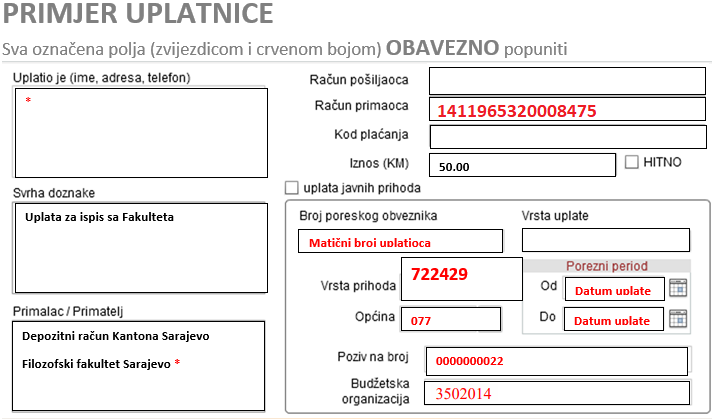 